ИССЛЕДОВАТЕЛЬСКИЙ ПРОЕКТ« Наши помощники- органы чувств»Авторы проекта: воспитатель:  Катютина И.В.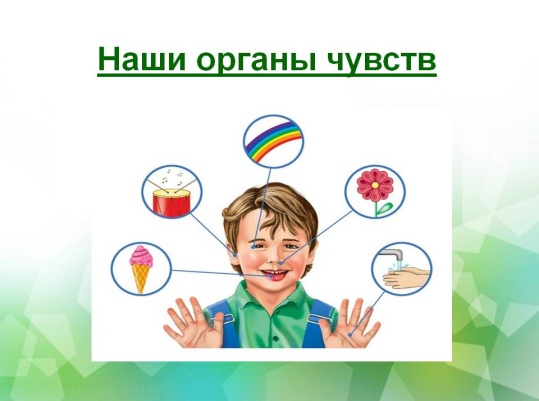 Вид проекта:По доминирующей деятельности: познавательно – исследовательскийПо составу участников: групповойХарактер контактов: дети и родители второй младшей группы, воспитатель.По продолжительности: среднесрочный  (2 месяца: март-апрель)1. Проблема:В дошкольном возрасте проявляется интерес детей к познанию своего организма.  Ребенок должен получать элементарные знания о своем организме, о работе органов чувств,  т.к. через познание себя он может бережно относиться  к своему организму.  В нашей группе  возникла проблема смены зубов у детей  и частые кровотечения из носа у некоторых ребят. Мы решили заняться решением данной проблемы через погружение детей в  исследовательскую деятельность своего организма,  изучением и ознакомлением со своими органами чувств, приучению к заботе и уходу за ними. Зная значение и функции органов  чувств, можно,  применив в работе с детьми специально подобранные игры, упражнения и занятия, научить детей их эффективно  развивать и бережно к ним относиться.2.Актуальность темы:Изучение органов чувств  входит в систему знаний ребенка дошкольного возраста. Восприятие окружающего нас мира происходит при помощи органов чувств.  Поэтому  одна из  важнейших  задач, которая должна решаться  как в образовательных учреждениях, так  и родителями в условиях семейного воспитания – это научить ребенка рационально ими пользоваться, заботиться, тренировать и развивать.С помощью зрения мы имеем возможность видеть окружающий нас мир и поддерживать с ним тесную связь.Слух помогает нам определять голоса, подражать звукам, и учиться разговаривать. При помощи слуха дети получают разнообразные навыки, общаются с другими людьми. Также слух помогает узнавать сигналы опасности. В отличие от зрения, слух действует непрерывно, даже во сне.Развитие чувства обоняния имеет значение с точки зрения различения по запаху опасных для здоровья пищевых веществ и напитков.Чувство осязания помогает нам ориентироваться в темноте, дает возможность определить не только наличие предмета, но и его форму, размеры, температуру, влажность, характер поверхности.Благодаря органу вкуса, человек способен оценить вкус пищи.  Важно с детства приучать детей к приему здоровой и полезной пищи,  распознавать пищу не только по внешнему виду, но по вкусовым качествам.Если сформировать у детей  представления о роли органов чувств  в  жизнедеятельности  человека, научить бережно  относиться к своему здоровью, научить правилам ухода  за своим организмом,   то   у детей возникнет желание в дальнейшем    самостоятельно заботиться о своем здоровье, воспитается привычка к ведению здорового образа жизни.3. Цель проекта:При помощи специально подобранных  игр, упражнений, занятий развивать интерес детей к изучению своего организма, сохранению и укреплению здоровья; формировать знания  о строении  и функции органов чувств, их роли в жизни человека.4. Задачи проекта по участникам:Дети:1.  Привить  детям элементарные  способы сохранения здоровья органов чувств, воспитывать бережное и заботливое отношение к  своему организму.2.  Выявить имеющиеся у детей знания и расширить их знания об органах чувств  человека – их строении, функциях.3.  Научить детей самостоятельно тренировать свои органы чувств и расширять возможности своего организма.4. Развивать творческие способности детей.  Закреплять умения отражать полученные впечатления  в рисунках  и творческих работах.5. Воспитывать, самостоятельность, трудолюбие, наблюдательность и любознательность к самому себе.6. Воспитывать любовь и уважение к красоте своего организма.7.Обогатить словарь детей, совершенствовать грамматический строй речи,  связную речь по теме проекта.Педагог:1.Составить перспективный план работы в проекте2.Изучить и проанализировать психолого-педагогическую и специальную литературу по проблеме исследования.3. Подобрать дидактические материалы,  наглядные пособия, литературу, оборудование, иллюстрации, отвечающие детским потребностям при работе в проекте. Обогатить развивающую среду по темам проекта.4. Познакомить детей с органами чувств человека, их функциями и ролью в жизни человека и правилах ухода за ними с целью сохранения здоровья.5. Воспитывать интерес и любовь к своему организму, желание о нем заботиться и развивать свои способности.6. Осуществлять активное сотрудничество с родителями в процессе работы над проектом. Включать родителей в процесс физического воспитания дошкольников.7. Подвести детей к пониманию того, как нелегко живется людям с ограниченными возможностями, воспитывать   толерантное  отношение к инвалидам.Родители:1.Участвовать в совместной реализации проекта.2.Оказывать помощь детям в поисках информации, выполнении творческих заданий, в уходе и сохранении своего здоровья.5. Этапы проекта5.1. Организационный этап.1. Проведение анкетирования родителей по теме проекта.2. Родительское собрание по ознакомлению с темой проекта и планирование работы по проекту.3. Наблюдение и беседы, анализ детской деятельности по теме.4.Подбор наглядных и дидактических материалов по теме проектаиз различных интернет-ресурсов, газет, журналов, энциклопедий:картинок, иллюстраций, плакатов по теме проекта,  настольно-дидактических игр, картотек опытов и экспериментов.5.Подбор литературы и предварительное чтение: стихотворений, рассказов, сказок, загадок, поговорок по темам, затрагиваемым  проектом.6.Подготовка материалов для организации творческой и познавательно-исследовательской деятельности: материалы для изготовления детьми творческих работ  и книжек  по теме проекта, предметы для исследования в процессе экспериментирования.7. Оснащение развивающей среды:-  организовать место для экспериментирования,  в котором детям обеспечена  возможность проводить несложные опыты, проверять свои предположения;- подобрать или изготовить  атрибуты  для сюжетно-ролевых игр.Краткий план реализации проекта (Структурно-содержательная модель)5.2. Практическая часть проекта .  Деятельностный этап.Задачи по областям, решаемые в ходе реализации проекта.Познавательное развитие.-Систематизировать знания детей об органах чувств человека,отметить существенные признаки строения.-Уточнить и расширить значение органов чувств  для жизнедеятельности организма.-Учить соотносить органы чувств человека с их функциональным назначением.-Развивать культурно- гигиенические навыки.-Тренировать зрительные, слуховые ощущения, обоняние, совершенствовать восприятие.-Воспитывать желание заботится о своём здоровье, знать несложные приёмы самооздоровления, поддерживать интерес детей к проблемам сохранения своего здоровья.- Развивать  внимание, наблюдательность, мышление и воображение-Способствовать формированию интереса к познанию своего тела.Художественно-эстетическое развитие.-познакомить детей дошкольного возраста с произведениями художественной литературы и народного творчества валеологической направленности.-Развивать творческую фантазию, умение видеть красоту  организма человека в целом  и  органов чувств, как единицу всего живого.Речевое развитие.-Формировать умение у детей более полно описывать свое тело и органы чувств, строить сложноподчинённые предложения по теме.-Совершенствовать грамматический строй речи детей.-Активизировать словарь детей.-Обогатить словарный запас детей словами:Тема «Глаза»Орган зрения, глазное яблоко, радужная оболочка, зрачок, веки, ресницы, брови, зрительное восприятие.Тема «Нос»Орган обоняния, ноздри, носовой лабиринт, ворсинки, органы дыхания, бронхи, легкие.Тема «Уши»Орган слуха, ушная раковина, барабанная перепонка, козелок,  слуховой нерв,  молоточек, стремечко, наковальня, вестибулярный аппарат, улитка.Тема «Язык»Язык, орган вкуса, вкусовые сосочки, типун, органы пищеварения, желудок.Тема «Кожа»Орган осязания, эпидермис, дерма,  жировой слой, нервные окончания, волосяные мешочки.Социально-коммуникативное развитие.-Способствовать развитию основ валеологического сознания детей.- Формировать понимание необходимости соблюдения человеком правил правильного образа жизни и основных правил гигиены.- Продолжать воспитывать у детей интерес к изучению своего тела, бережное отношение к нему, желание ухаживать и заботиться о нём.-Воспитывать у детей желание участвовать в совместной исследовательской деятельности.-Воспитывать ответственность за порученное дело и умение доводить начатое до конца.-Развивать творчество и инициативу при выполнении поручений по желанию детей.Физическое развитие.-Развивать мелкую и крупную моторику.- Развивать и упражнять органы чувств, что дает возможность лучше видеть, слышать и различать звуки, узнавать запахи и вкус продуктов, поверхности предметов, их свойства и качество.-Развивать координацию движений и двигательную активность детей.- Формировать умение повторять и запоминать движения за воспитателем в подвижных играх, гимнастиках и массажах.- Закрепить движения в сочетании со словами.Методы, используемые педагогами:1.     Словесные: беседы, рассказы, слушание, обсуждения.2.     Наглядные: иллюстрации, фото, плакаты, слайды,видео3.     Практические: создание карточек-моделей, мнемотаблиц, схем, настольных дидактических игр, используемых для совместной и самостоятельной деятельности4.     Исследовательские: опыты, эксперименты, наблюдения, проблемные вопросы.Виды детской деятельности:Коммуникативная:  отгадывание загадок, словесные игры, ситуативные разговоры.Восприятие художественной литературы: чтение и обсуждение рассказов и сказок, разгадывание загадок, слушание стихов, пословиц и поговорок.Двигательная: речь с движением, физ. минутки,  дыхательная, зрительная гимнастики, самомассажи, пальчиковые игры,  подвижные игры по теме проекта.Изобразительная: рисование, лепка, аппликация.Конструирование: различные виды конструкторов и материаловСамообслуживание и элементарный бытовой труд:  уход за своим организмом, личная гигиена.Игровая: дидактические, настольно-печатные, сюжетно-ролевые игры на основе готовых сюжетов.Познавательно-исследовательская: наблюдения, опыты, эксперименты, проблемные ситуации, образовательные ситуации.5.3. Заключительный этап. 5.3.1. Ожидаемые результаты проекта:У детей:1. Сформированы  умения  и навыки  по уходу за своими органами чувств, бережное отношение к своему здоровью, желание изучать и познавать себя и своё тело.2. Знают и умеют ориентироваться и соблюдать правила личной гигиены.3. Дети умеют самостоятельно наблюдать и развивать свои органы чувств.4.Дети умеют использовать полученные знания в своей повседневной жизни.У педагога:1. Разработан практический  и  методический материал по проекту.2. Пополнены картотеки дидактических игр, стихов,  загадок, опытов и экспериментов по теме проекта.3. Пополнена развивающая среда наглядными материалами и игровыми пособиями.4. Привлечены родители к совместной реализации проекта.У родителей:1. Совместное участие с детьми в сборе полезной информации об органах чувств, их уходе.2. Совместное  осуществление ухода за своим организмом в домашних условиях.3. Создание  совместно с детьми  коллажей «Хочу быть здоровым»4.Создание совместно с родителями картотек по артикуляционной, пальчиковой, дыхательной гимнастике и игр для глаз.6.Рефлексия проекта (выводы):     В результате проведенного проекта мы наблюдаем развитие познавательного интереса детей, расширение представлений о своих органах чувств, положительно-эмоциональное и осознанное отношение к своему организму. Готовность участвовать в практических делах по улучшению своего здоровья. Сформировались навыки личной гигиены, умение беречь и заботиться о своих органах чувств. Полученные в процессе экспериментирования и наблюдений впечатления и эмоции дети отражали в продуктивных видах деятельности.Проведенное в конце проекта диагностическое исследование показало положительную динамику.Практическая значимость проекта заключается в том, что использование разнообразных форм и методов работы с детьми по валеологическому воспитанию способствует расширению и обогащению знаний детей об органах чувств, развитию интереса и наблюдательности, эстетических чувств, любви и бережного отношения к своему организму. Работа в данном направлении не только обогащает знания, но и воспитывает культуру ухода за собой, развивает культурно-гигиенические навыки и формирует правильный образ жизни.7. Продукт проекта:- Выставка коллажей «Хочу быть здоровым!»-Серия лэпбуков:«Глаза»«Кожа»«Ухо»«Нос»«Язык»8.Информационно-методическое обеспечение проекта:Техническое обеспечение:- Аудиоцентр- DVD – плеер- Ноутбук- ТелевизорРесурсное обеспечение:1. Иллюстрации, коллекции, проспекты, фотоальбомы,репродукции органов чувств.2.Методический инструментарий: картотека игр, конспекты , конспектысценариев и развлечений и т.д.3. Экологический  уголок (экспериментирование, опыты)4.Подборка художественной литературы.5.Материал для художественного творчества.6.Подборка дидактических игр.7.Подборка музыкальных композиций.8. Видеотека с собранием познавательного материала по теме проекта.Срок исполненияМероприятияОснащение развивающей среды.Оснащение развивающей среды.ОтветственнаяОтветственная1-я неделя мартаТема:«Я здоровым быть хочу» Мероприятия,  направленные на повышение педагогической компетенции. Родительское собрание.Анкетирование  родителей.Предпроектная диагностика детей.Подбор дидактических материалов, литературы, иллюстраций, слайдов, энциклопедий, настольно-печатных игр.Подбор дидактических материалов, литературы, иллюстраций, слайдов, энциклопедий, настольно-печатных игр.Катютина И.В. Катютина И.В. 1-я неделя мартаТема:«Я здоровым быть хочу»Проблемная ситуация-У Артема болит зуб,а у Марьяны много больных зубов.Вхождение в проблемную ситуацию.Беседа.Игровая ситуация-«Что делать для сохранения своего здоровья»Выставка коллажей «Я здоровым быть хочу»Картотека двигательных разминок, физминуток.Выставка коллажей «Я здоровым быть хочу»Картотека двигательных разминок, физминуток.Катютина И.В.Катютина И.В.2- неделя мартаТема: «Наши органы чувств. Орган зрения-Глаза»Мастер-класс « Мои глаза» (Маклакова О.И.)Мастер-класс для родителей: «Развитие зрительного внимания»Тематическая беседа: «Глаза и их роль в жизни человека»Консультации для родителей: «Гигиена органа зрения». «Зрительная гимнастика»Игры- экспериментирование по теме «Глаза- орган зрения»Сюжетно-ролевая игра- «Окулист».Создание картотеки «Гимнастика для глаз»Создание коллажа «Глаз».Плакат «Строение глаза»Составление и ознакомление мнемотаблицы «ГЛАЗА»Картотека пословиц и поговорок о глазах.Создание картотеки «Гимнастика для глаз»Создание коллажа «Глаз».Плакат «Строение глаза»Составление и ознакомление мнемотаблицы «ГЛАЗА»Картотека пословиц и поговорок о глазах.Родители ВоспитанниковВоспитатель Родители ВоспитанниковВоспитатель 3- неделя мартаТема: «Орган вкуса-язык»Игры-Эксперименты по теме «Язык».Дегустация продуктов на определение зон-рецепторов языка.Консультация для родителей: «Правильное питание вашего ребенка».Постановка опытов как действуют вредные продукты на наш организм. (кока-кола,уксус)Сюжетно-ролевая игра-«Стоматолог»Консультация стоматологов « Как ухаживать за зубами»Консультация специалистов «Правильное питание» для родителей и детей.Картотека артикуляционной гимнастики.Составление мнемотаблицы «Язык».Игра «Рецепторы языка».Картотека загадок об органах чувств.Сказка про зубную фею.Алгоритм чистки зубов.Плакат: «Полезные и вредные продукты»Картотека артикуляционной гимнастики.Составление мнемотаблицы «Язык».Игра «Рецепторы языка».Картотека загадок об органах чувств.Сказка про зубную фею.Алгоритм чистки зубов.Плакат: «Полезные и вредные продукты»Воспитатель,Родители. Воспитатель,Родители. 4- неделя мартаТема: «Орган осязания -КОЖА»Беседа: «Свойства кожи»Игры-Эксперименты по теме «Кожа».Консультации для родителей:«Гигиена тела»,«Развитие тактильных ощущений»,«Закаливание ребенка».Мастер – класс « Я здоровым быть хочу!»Опыты по теме «Чистота наших рук»Картотека массажа.Создание картотеки тактильных пластинокИгра «Волшебные шарики».Игра « Волшебный мешочек».Правила личной гигиены.Картотека кроссвордов на тему  «Мое здоровье».Составление мнемотаблицы «Кожа».Картотека пальчиковых игрКартотека игр по развитию тактильных ощущенийКартотека массажа.Создание картотеки тактильных пластинокИгра «Волшебные шарики».Игра « Волшебный мешочек».Правила личной гигиены.Картотека кроссвордов на тему  «Мое здоровье».Составление мнемотаблицы «Кожа».Картотека пальчиковых игрКартотека игр по развитию тактильных ощущенийРодители воспитанников,воспитательРодители воспитанников,воспитательнеделя апреляТема: « Орган обаняния- нос» Коллективная работа-коллаж «Нос».Сюжетно-ролевая игра «Оталаринголог».Консультация для родителей: «Простудные заболевания и их профилактика»;«Дыхательная гимнастика»Игра-эксперементирование «Узнай по запаху».Игра-драматизация «Первая помощь при кровотечении из носа».Беседы: «Мой помощник – нос»« Гигиена носа».Игра –релаксация « Правильное дыхание»Подбор и оформление коллекции запахов.Картотека дыхательной гимнастики.Правила гигиены носа.Коллаж «Нос».Правила закаливания и профилактика простудных заболеваний.Составление мнемотаблицы «Нос».Подбор и оформление коллекции запахов.Картотека дыхательной гимнастики.Правила гигиены носа.Коллаж «Нос».Правила закаливания и профилактика простудных заболеваний.Составление мнемотаблицы «Нос».воспитатель воспитатель 2-неделя апреля.«Орган слуха-ухо»»Коллективная работа-коллаж «Ухо».Игра-эксперементирование «Узнай по звуку».Игра – релаксация «Звуки природы».Беседы:«Строение уха и уход за ним»;«Мои помощники – уши»Сюжетно-ролевая игра «Отоларинголог».Проблемная ситуация «Когда болит ухо,что делать?»Консультации для родителей: «Слух физический и фонематический»«Развитие фонематического слуха»Мастер-класс для родителей: «Аурикулярный массаж»Коллекция шумелок.Музыкальные инструменты для развития слухового внимания.Коллаж «ухо».Картотека музыкальных произведений.Игра «Валеология. Ухо».Картотека игр по развитию фонематического слуха.Составление мнемотаблицы «Ухо».Коллекция шумелок.Музыкальные инструменты для развития слухового внимания.Коллаж «ухо».Картотека музыкальных произведений.Игра «Валеология. Ухо».Картотека игр по развитию фонематического слуха.Составление мнемотаблицы «Ухо».Родители воспитанниковвоспитательРодители воспитанниковвоспитатель3-4 неделя апреля.Подборка материала и изготовление лэпбуков.Серия лэпбуков:«Глаза»«Кожа»«Ухо»«Нос»«Язык»Серия лэпбуков:«Глаза»«Кожа»«Ухо»«Нос»«Язык»воспитательвоспитатель4 неделя апреляПрезентация проекта педагогамПрезентация проекта педагогамКатютина И.В.Катютина И.В.